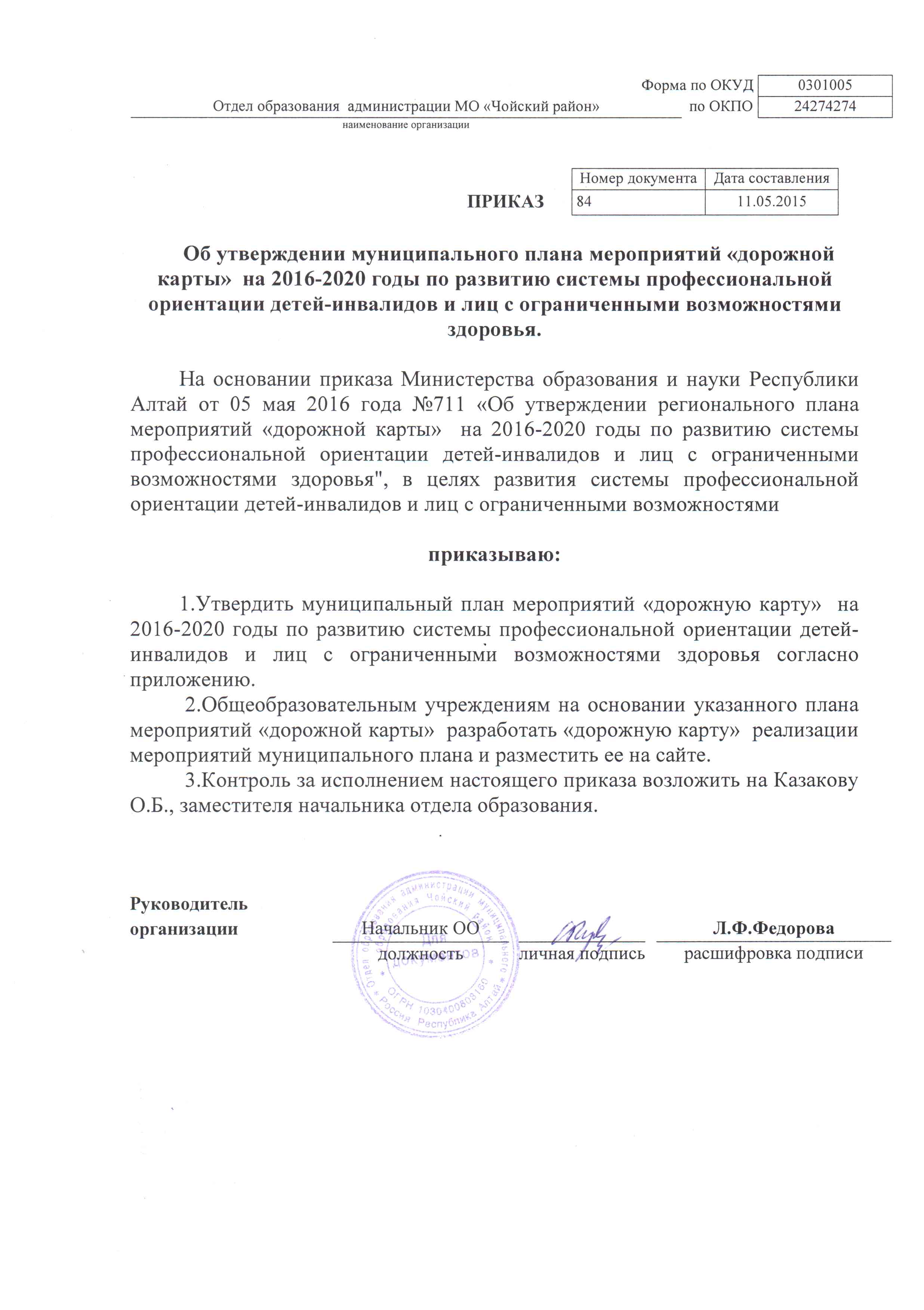                                                                                                                                     Приложение                                                                                                                           к приказу отдела образования                                                                                                                           МО «Чойский район»                                                                                                                          от 11.05.2016г № 84                  Муниципальный план мероприятий «дорожная карта» на 2016-2020 годы по развитию системы профессиональной ориентации детей - инвалидов и лиц с ограниченными возможностями здоровья№            содержаниеСроки исполненияответственные1Обследование обучающихся с ОВЗ в первом полугодии 8 и 10 классов для конкретизации рекомендаций по проведению итоговой аттестации и организации профориентационной работы на основе внесенных изменений в приказ Минобрнауки России от 20 сентября 2013 года № 1082 «Об утверждении Положения о психолого-медико-педагогической комиссии» в части дополнения перечня основных направлений деятельности ПМПК» (п.10б)С 3 квартала 2016 годаОбщеобразовательные учреждения2Реализация  Порядка профориентации инвалидов и лиц с ОВЗ в общеобразовательных учреждениях, в том  числе с использованием дистанционных технологий с учетом методических рекомендаций Министерства образования и науки Российской Федерации 2 квартал 2017 годаОбщеобразовательные учреждения3 Работа по повышению квалификации учителей, специалистов, занимающихся вопросами организации профориентационной работы  инвалидов и лиц с ОВЗЕжегодно, с 2017 годаОтдел образования, общеобразовательные учреждения4Размещение на сайтах общеобразовательных учреждений  информации  по поддержки  инклюзивного среднего профессионального и высшего образования инвалидов и лиц с ограниченными возможностями здоровьяС 2016 годаОбщеобразовательные учреждения5Участие в методическом совете Службы практической психологии и специального образования «О системе профоринтационной работы в образовательных организациях  общего, дополнительного образования»1 квартал 2017 годаОтдел образования,  общеобразовательные учреждения, дополнительное образование6Участие в «круглом» столе «Технологии профориетационной работы с обучающимися с ОВЗ и инвалидностью»1 квартал 2017 годаОтдел образования,  общеобразовательные учреждения